TJA 7.b – ČET 9. 4. Za zaključek dela pri TJA za ta teden najprej primerjaj moje »zapiske v zvezku« s tvojimi  Lahko da imava kje kaj razlik, ampak približno podobno naj bi vseeno bilo.A school play  				8. 4.stage scenery = gledališke kulisefurniture = pohištvocomics = stripiarm-wrestling = merjenje moči s polaganjem rokcurtain = zavesatall – tallerBut I need someone tall.I am taller than Terry.short – shorterBut he is shorter than me!strong – strongerTerry, you’re stronger. weak – weaker… and weaker than me!nice – nicerMaybe, but he’s much nicer than you.heavy – heavierYou can move that heavy furniture.Zdaj pa odpri U na straneh 97 in 98.Še enkrat preberi zgodbo, nato pa naredi vajo U 98/2 v zvezek.Ni treba novega naslova, samo datum 9. 4. in oznako vaje U 98/2.Pod oznako izpiši vse trditve.Pravilne trditve obkljukaj.Zraven napačnih trditev nariši X, zraven pa pravilno trditev.Primer: Sarah is moving some heavy furniture. X Martin is moving some heavy furniture.V zvezi s to zgodbo reši še vajo DZ 104/6. Uživaj podaljšan vikend …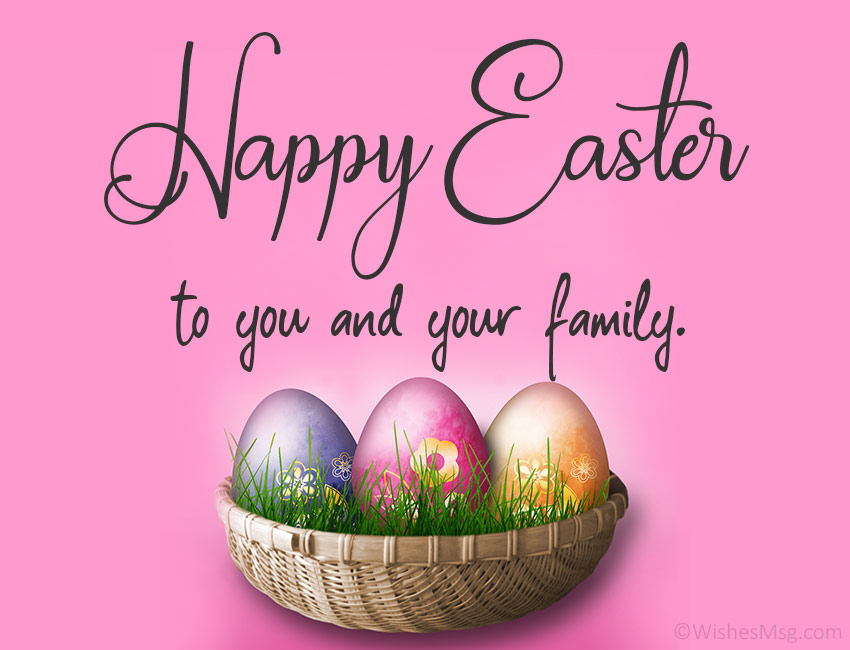 